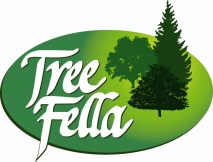  Price List March 2020All prices include VATFor delivery prices outside of 8 miles travel; please call for a priceother products available, such as Bespoke Timber, please call for more details01702 216766enquiries@treefella.comMon-Fri: 9am-5pm	  Saturday: 9am-1pm	 	Sunday: Closed01702 216766Mon-Fri: 9am-5pm	 Saturday: 9am-1pm	 	Sunday: ClosedTree Fella Ltd
Stewards YardWakering RoadShoeburynessEssexSS3 9TRGreen Waste Prices           UP TO 500 KG        -       £35.00     (minimum charge)       520 TO 600 KG        -       £39.00       620 TO 700 KG        -       £43.00       720 TO 800 KG        -       £47.00       820 TO 900 KG        -       £51.00       920 TO 1000 KG      -       £55.00 Prices for tipping soil or compost begin at £10.00 minimum charge    www.treefella.com
VAT Reg No. 649 9291 79.Registered in England No. 4140054